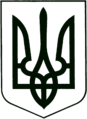 УКРАЇНА
МОГИЛІВ-ПОДІЛЬСЬКА МІСЬКА РАДА
ВІННИЦЬКОЇ ОБЛАСТІВИКОНАВЧИЙ КОМІТЕТ                                                           РІШЕННЯ №56Від 29 лютого 2024 року                                              м. Могилів-ПодільськийПро продовження терміну дії дозволів на розміщення зовнішньої реклами Керуючись ст.ст. 30, 52 Закону України «Про місцеве самоврядування в Україні», постановою Кабінету Міністрів України від 29.12.2003 №2067 «Про затвердження Типових правил розміщення зовнішньої реклами», відповідно до рішення 11 сесії міської ради 6 скликання від 04.10.2011 №283 «Про порядок розміщення об’єктів зовнішньої реклами в м. Могилеві-Подільському», розглянувши заяви ФОП Войткова Ю.Ю. від 14.02.2024 №02-10/153-з, №02-10/154-з, -виконавчий комітет міської ради ВИРІШИВ:Продовжити термін дії дозволу на розміщення зовнішньої реклами фізичній особі-підприємцю Войткову Юрію Юрійовичу:На тимчасове користування місцем по проспекту Героїв, біля будинку №59 в місті Могилеві-Подільському (згідно з договором №06-18/13 від 01.12.2018), терміном на 5 років. На тимчасове користування місцем по вул. Вокзальній, біля будинку №20 в місті Могилеві-Подільському (згідно з договором №06-18/14 від 01.12.2018 - перенесено у зв’язку з реконструкцією вул. Стависької), терміном на 5 років.2. Управлінню містобудування та архітектури міської ради (Дунський Ю.С.) внести відповідні зміни до дозволів на розміщення зовнішньої реклами та укласти нові угоди на тимчасове користування місцем, яке знаходиться в комунальній власності, для розташування спеціальних конструкцій.3. Контроль за виконанням даного рішення покласти на першого заступника міського голови Безмещука П.О.          Міський голова                                                       Геннадій ГЛУХМАНЮК